Состоит на учёте: 43 члена ПрофсоюзаПрисутствует: 39 членов Профсоюза                                                     Отсутствует: 4 члена Профсоюза  Повестка дня:Об итогах VII отчетно-выборной конференции краевой организации Профсоюза образования.О Публичном отчете ППО МБОУ Лицей казачества им. А.Ф. Дьякова «О работе профсоюзного комитета первичной профсоюзной организации МБОУ Лицей казачества им. А.Ф. Дьякова города-курорта Железноводска за 2019 год».Об утверждении сметы доходов и расходов ППО МБОУ Лицей  казачества им. А.Ф. Дьякова на 2020 год.1.СЛУШАЛИ:  Председателя ППО МБОУ Лицей казачества им. А.Ф. Дьякова Орлову Н.И.:Просмотр видеофильма краевой организации с краткими итогами деятельности краевой организации Профсоюза за отчетный период 2014-2019 годы.«О задачах Ставропольской краевой организации на период 2019-2024 годы», обозначенных председателем Манаевой Л.Н. на VII отчетно-выборной конференции в декабре 2019 г.ВЫСТУПИЛИ: Фенухина В.А. заместитель председателя первичной профсоюзной организации  и Марьяшова Л.П. учитель английского языка об итоговых мероприятиях краевой организации Профсоюза за каждый год проведенной пятилетки.	Заслушав информацию «Об итогах VII отчетно-выборной конференции задачах Ставропольской краевой организации на период 2019-2024 годы, профсоюзное собрание МБОУ «Лицей казачества им. А.Ф. Дьякова», отмечает. Краевая организация вышла на более высокий уровень информационной открытости и прозрачности профсоюзной деятельности в результате новации Общероссийского Профсоюза образования таких, как ежегодные Публичные отчеты выборных органов организаций всех уровней. Краевые профсоюзные слеты традиционно являлись яркой площадкой подведения итогов и старта тематических годов, объявляемых в Профсоюзе, а также местом встречи и обмена опытом различных категорий работников образования - членов Профсоюза.Повышение уровня оплаты труда работников образования - первоочередная задача деятельности краевой организации. Профсоюзный контроль реализации майских Указов Президента РФ, достижения целевых ориентиров средней заработной платы отдельных категорий работников образования («дорожных карт») осуществлялся через проведение систематических мониторингов заработной платы работников, результатов ее повышения, изменения размеров должностных окладов (ставок заработной платы) и структуры фонда оплаты труда, эффективного распределения стимулирующих выплат. Вместе с тем, конференция отметила, что уровень средней заработной платы педагогических работников продолжает достигаться преимущественно за счет интенсификации труда: выполнения дополнительной учебной (преподавательской, педагогической) работы, выполняемой сверх установленной нормы часов за ставку заработной платы, а также других дополнительных видов работы.  Увеличение с 2017 года минимального размера оплаты труда (МРОТ) привело к уравниванию заработной платы по должностям, что, в свою очередь, определяет новые важные задачи краевой организации.  Правозащитная деятельность краевой организации была нацелена на расширение практики проведения правовой экспертизы проектов законодательных и иных нормативных актов. Правовой инспекцией труда отработано более 3 тысяч документов всех уровней.Тематические проверки способствовали эффективной реализации защитной функции Профсоюза, сохранению и установлению социальных и иных гарантий прав работников и обучающихся. Современные формы работы с молодыми педагогами стали особенностью отчетного периода. По инициативе краевой организации и непосредственном участии Совета молодых педагогов края внедрены: туристско-образовательные турне, зональные образовательные туры молодых педагогов и наставников, молодежный образовательный форум Северо-Кавказского федерального округа «Профсоюзная перспектива». Проблемы повышения интенсивности труда, большого объема бюрократической отчетности, привлечения учителей к участию в организации государственной итоговой аттестации обучающихся общеобразовательных организаций находятся в поле зрения краевой организации и остаются нерешенными до сих пор. Краевая организация масштабно укрепила информационное обеспечение своей деятельности, расширила медийно-имиджевое профсоюзное пространство.Обновлены сайты территориальных и страницы первичных профсоюзных организаций, созданы группы в социальных сетях «ВКонтакте, «Инстаграм», на канале Ютуб, разработаны единая профсоюзная платформа uProf и мобильное приложение «СКПРОФСОЮЗОБРАЗОВАНИЯ».Профориентационная работа со школьниками-детьми членов Профсоюза стала новым направлением работы краевой организации. За последние три года бесплатными путевками в детские центры «Артек» и «Смена» награждены 94 ребенка.Краевая организация продолжила работу над финансовым укреплением профсоюзной структуры. Краевая организация одна из первых региональных организаций включилась в реализацию пилотного проекта Общероссийского Профсоюза образования «Цифровой Профсоюз».Вместе с тем, конференция посчитала, что в условиях технологических перемен для повышения эффективности деятельности профсоюзных организаций требуется максимальное использование возможностей социального партнерства, совершенствование мер по организационно - финансовому и кадровому укреплению организаций Профсоюза, развитие инновационных форм социальной поддержки, усиление мотивации профсоюзного членства. Профсоюзное собрание МБОУ «Лицей казачества им. А.Ф. Дьякова» ПОСТАНОВЛЯЕТ:Итоги VII отчетно-выборной конференции Ставропольской краевой организации Профсоюза образования принять к сведению. С целью повышения уровня и качества жизни работников учреждения образования профсоюзному комитету первичной профсоюзной организации добиваться:- повышать эффективность профсоюзного контроля за соблюдением трудового законодательства и иных нормативных правовых актов, содержащих нормы трудового права, за выполнением условий коллективного договора и отраслевых соглашений (краевого и городского);-  ввести в практику работы организаций профсоюзные уроки в образовательной организации;- максимально использовать возможности единой автоматизированной системы учёта членов Профсоюза и электронного профсоюзного билета для обеспечения непрерывности и полноты учёта профсоюзного членства, совершенствования качества профсоюзной статистики и создания условий для дополнительной экономической поддержки членов Профсоюза; - активизировать работу по организационно-финансовому укреплению профсоюзной организации, уделяя особое внимание сохранению профсоюзного членства выше среднего краевого показателя (80 %). 3. Контроль за исполнением данного постановления возложить на профсоюзный комитет.2.СЛУШАЛИ:  Председателя ППО МБОУ Лицей казачества им. А. Ф. Дьякова Орлову Н. И. с Публичным отчетом о работе профсоюзного комитета ППО МБОУ Лицея казачества им. А.Ф. Дьякова города-курорта Железноводска за 2019 год.ВЫСТУПИЛИ:   Святоха С.М., член профкома, учитель начальных классов, Горбик О. В., член профкома учитель английского языка.Заслушав Публичный отчет председателя ППО МБОУ Лицей казачества им. А.Ф. Дьякова «О работе профсоюзного комитета первичной профсоюзной организации за 2019 год»  профсоюзное собрание отмечает следующее.В отчетном периоде профсоюзным комитетом проводилась системная плановая работа в соответствии с уставными задачами и основными направлениями деятельности Профсоюза.Уровень охвата профсоюзным членством в 2019 году оставался стабильным и составляет 44 %. На протяжении всего отчетного периода профсоюзный комитет первичной профсоюзной организации направлял свою работу на социально-экономическую и правовую защиту работников, на соблюдение работодателем трудового законодательства и нормативно-правовых актов, содержащих нормы трудового права.Основными направлениями деятельности первичной профсоюзной организации являлись:- социальное партнерство и взаимодействие с администрацией лицеяс целью урегулирования трудовых отношений и установления согласованных мер по социально-экономической защите работников;- заключение коллективного договора между администрациейи профсоюзным комитетом в интересах работников;- участие в решении вопросов защиты профессиональных интересов членов профсоюза: это повышение квалификации, аттестация, тарификация, юридические консультации и т.д.;- контроль за созданием безопасных условий и охрана труда;- создание благоприятного психологического климата, необходимого для поддержания эффективной работоспособности всех членов профсоюза;- культурно-массовая и оздоровительная работа;- поддержка семьи, материнства и детства;- информационная деятельность.Профсоюзным комитетом велась широкая информационно-просветительская работа в ходе плановых совещаний при руководителе,
а также информационно-ознакомительная работа через профсоюзный уголок.Первичная профсоюзная организация МБОУ Лицей  казачества им. А.Ф. Дьякова отмечена высоким уровнем практической работы в рамках пилотного проекта по введению единого электронного профсоюзного билета, автоматизации учета членов Профсоюза и сбору статистических данных.Вместе с тем, собрание считает, что профсоюзному комитету первичной профсоюзной организации необходимо продолжать работу, направленную на совершенствование оплаты труда работников, повышение их социального статуса, а также повышение уровня профессионализма профсоюзного актива.Профсоюзное собрание первичной профсоюзной организации
МБОУ Лицей казачества им. А.Ф. Дьякова  ПОСТАНОВЛЯЕТ:Публичный отчет  ППО МБОУ Лицей казачества им. А.Ф. Дьякова о работе профсоюзного комитета первичной профсоюзной организации МБОУ Лицей казачества им. А.Ф. Дьякова города-курорта Железноводска за 2019 год принять к сведению.Считать мотивационную деятельность профсоюзной организации основной на 2020 год в целях сохранения профсоюзного членства выше среднего краевого показателя (80 %).Контроль за исполнением данного постановления оставляю
за собой.3.СЛУШАЛИ: Об утверждении сметы доходов и расходов ППО
МБОУ Лицей  казачества им. А.Ф. Дьякова на 2020 год.Заслушав и обсудив выступление председателя ППО МБОУ Лицей казачества им. А.Ф. Дьякова  Орловой Н. И., профсоюзное собрание ПОСТАНОВЛЯЕТ:Смету доходов и расходов ППО МБОУ Лицей  казачества им. А.Ф. Дьякова на 2020 год утвердить.Контроль за исполнением данного постановления возложить на профсоюзный комитет.Председатель первичной профсоюзной организации						      Н. И. ОрловаОб итогах VII отчетно-выборной конференции краевой организации Профсоюза образованияЗаслушав информацию «Об итогах VII отчетно-выборной конференции задачах Ставропольской краевой организации на период 2019-2024 годы, профсоюзное собрание МБОУ «Лицей казачества им. А.Ф. Дьякова», отмечает. Краевая организация вышла на более высокий уровень информационной открытости и прозрачности профсоюзной деятельности в результате новации Общероссийского Профсоюза образования таких, как ежегодные Публичные отчеты выборных органов организаций всех уровней. Краевые профсоюзные слеты традиционно являлись яркой площадкой подведения итогов и старта тематических годов, объявляемых в Профсоюзе, а также местом встречи и обмена опытом различных категорий работников образования - членов Профсоюза.Повышение уровня оплаты труда работников образования - первоочередная задача деятельности краевой организации. Профсоюзный контроль реализации майских Указов Президента РФ, достижения целевых ориентиров средней заработной платы отдельных категорий работников образования («дорожных карт») осуществлялся через проведение систематических мониторингов заработной платы работников, результатов ее повышения, изменения размеров должностных окладов (ставок заработной платы) и структуры фонда оплаты труда, эффективного распределения стимулирующих выплат. Вместе с тем, конференция отметила, что уровень средней заработной платы педагогических работников продолжает достигаться преимущественно за счет интенсификации труда: выполнения дополнительной учебной (преподавательской, педагогической) работы, выполняемой сверх установленной нормы часов за ставку заработной платы, а также других дополнительных видов работы.  Увеличение с 2017 года минимального размера оплаты труда (МРОТ) привело к уравниванию заработной платы по должностям, что, в свою очередь, определяет новые важные задачи краевой организации.  Правозащитная деятельность краевой организации была нацелена на расширение практики проведения правовой экспертизы проектов законодательных и иных нормативных актов. Правовой инспекцией труда отработано более 3 тысяч документов всех уровней.Тематические проверки способствовали эффективной реализации защитной функции Профсоюза, сохранению и установлению социальных и иных гарантий прав работников и обучающихся. Современные формы работы с молодыми педагогами стали особенностью отчетного периода. По инициативе краевой организации и непосредственном участии Совета молодых педагогов края внедрены: туристско-образовательные турне, зональные образовательные туры молодых педагогов и наставников, молодежный образовательный форум Северо-Кавказского федерального округа «Профсоюзная перспектива». Проблемы повышения интенсивности труда, большого объема бюрократической отчетности, привлечения учителей к участию в организации государственной итоговой аттестации обучающихся общеобразовательных организаций находятся в поле зрения краевой организации и остаются нерешенными до сих пор. Краевая организация масштабно укрепила информационное обеспечение своей деятельности, расширила медийно-имиджевое профсоюзное пространство.Обновлены сайты территориальных и страницы первичных профсоюзных организаций, созданы группы в социальных сетях «ВКонтакте, «Инстаграм», на канале Ютуб, разработаны единая профсоюзная платформа uProf и мобильное приложение «СКПРОФСОЮЗОБРАЗОВАНИЯ».Профориентационная работа со школьниками-детьми членов Профсоюза стала новым направлением работы краевой организации. За последние три года бесплатными путевками в детские центры «Артек» и «Смена» награждены 94 ребенка.Краевая организация продолжила работу над финансовым укреплением профсоюзной структуры. Краевая организация одна из первых региональных организаций включилась в реализацию пилотного проекта Общероссийского Профсоюза образования «Цифровой Профсоюз».Вместе с тем, конференция посчитала, что в условиях технологических перемен для повышения эффективности деятельности профсоюзных организаций требуется максимальное использование возможностей социального партнерства, совершенствование мер по организационно -финансовому и кадровому укреплению организаций Профсоюза, развитие инновационных форм социальной поддержки, усиление мотивации профсоюзного членства. Профсоюзное собрание МБОУ «Лицей казачества им. А.Ф. Дьякова» ПОСТАНОВЛЯЕТ:Итоги VII отчетно-выборной конференции Ставропольской краевой организации Профсоюза образования принять к сведению. С целью повышения уровня и качества жизни работников учреждения образования профсоюзному комитету первичной профсоюзной организации добиваться:- повышать эффективность профсоюзного контроля за соблюдением трудового законодательства и иных нормативных правовых актов, содержащих нормы трудового права, за выполнением условий коллективного договора и отраслевых соглашений (краевого и городского);-  ввести в практику работы организаций профсоюзные уроки в образовательной организации;- максимально использовать возможности единой автоматизированной системы учёта членов Профсоюза и электронного профсоюзного билета для обеспечения непрерывности и полноты учёта профсоюзного членства, совершенствования качества профсоюзной статистики и создания условий для дополнительной экономической поддержки членов Профсоюза; - активизировать работу по организационно-финансовому укреплению профсоюзной организации, уделяя особое внимание сохранению профсоюзного членства выше среднего краевого показателя (80 %). 	1.3. Контроль за исполнением данного постановления возложить на профсоюзный комитет.Председатель первичной профсоюзной организации						      Н.И. Орлова О Публичном отчете ППО МБОУ Лицей казачества им. А.Ф. Дьякова «О работе профсоюзного комитета первичной профсоюзной организации МБОУ Лицей казачества им. А.Ф. Дьякова города-курорта Железноводска за 2019 год»Заслушав Публичный отчет председателя ППО МБОУ Лицей казачества им. А.Ф. Дьякова о работе профсоюзного комитета первичной профсоюзной организации за 2019 год  профсоюзное собрание отмечает следующее.В отчетном периоде профсоюзным комитетом проводилась системная плановая работа в соответствии с уставными задачами и основными направлениями деятельности Профсоюза.Уровень охвата профсоюзным членством в 2019 году оставался стабильным и составляет 44 %. На протяжении всего отчетного периода профсоюзный комитет первичной профсоюзной организации направлял свою работу на социально-экономическую и правовую защиту работников, на соблюдение работодателем трудового законодательства и нормативно-правовых актов, содержащих нормы трудового права.Основными направлениями деятельности первичной профсоюзной организации являлись:- социальное партнерство и взаимодействие с администрацией лицеяс целью урегулирования трудовых отношений и установления согласованных мер по социально-экономической защите работников;- заключение коллективного договора между администрациейи профсоюзным комитетом в интересах работников;- участие в решении вопросов защиты профессиональных интересов членов профсоюза: это повышение квалификации, аттестация, тарификация, юридические консультации и т.д.;- контроль за созданием безопасных условий и охрана труда;- создание благоприятного психологического климата, необходимого для поддержания эффективной работоспособности всех членов профсоюза;- культурно-массовая и оздоровительная работа;- поддержка семьи, материнства и детства;- информационная деятельность.Профсоюзным комитетом велась широкая информационно-просветительская работа в ходе плановых совещаний при руководителе,
а также информационно-ознакомительная работа через профсоюзный уголок.Первичная профсоюзная организация МБОУ Лицей казачества им. А.Ф. Дьякова  отмечена высоким уровнем практической работы в рамках пилотного проекта по введению единого электронного профсоюзного билета, автоматизации учета членов Профсоюза и сбору статистических данных.Вместе с тем, собрание считает, что профсоюзному комитету первичной профсоюзной организации необходимо продолжать работу, направленную на совершенствование оплаты труда работников, повышение их социального статуса, а также повышение уровня профессионализма профсоюзного актива.Профсоюзное собрание первичной профсоюзной организации
МБОУ Лицей казачества им. А.Ф. Дьякова ПОСТАНОВЛЯЕТ:Публичный отчет  ППО МБОУ Лицей казачества им. А.Ф. Дьякова о работе профсоюзного комитета первичной профсоюзной организации МБОУ Лицей казачества им. А.Ф. Дьякова города-курорта Железноводска за 2019 год принять к сведению.Считать мотивационную деятельность профсоюзной организации основной на 2020 год в целях сохранения профсоюзного членства выше среднего краевого показателя (80 %).Контроль за исполнением данного постановления возложить на профсоюзный комитет.Председатель первичной профсоюзной организации						      Н. И. ОрловаОб утверждении сметы доходов и расходов ППО МБОУ Лицей  казачества им. А.Ф. Дьякова на 2020 годЗаслушав и обсудив выступление председателя ППО МБОУ Лицей казачества им. А.Ф. Дьякова Орловой Н. И., профсоюзное собрание ПОСТАНОВЛЯЕТ:Смету доходов и расходов ППО МБОУ Лицей казачества им. А.Ф. Дьякова на 2020 год утвердить.Контроль за исполнением данного постановления возложить на профсоюзный комитет.Председатель первичной профсоюзной организации						      Н. И. Орлова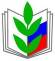 ПРОФСОЮЗ РАБОТНИКОВ НАРОДНОГО ОБРАЗОВАНИЯ И НАУКИ РОССИЙСКОЙ ФЕДЕРАЦИИ(ОБЩЕРОССИЙСКИЙ ПРОФСОЮЗ ОБРАЗОВАНИЯ)СТАВРОПОЛЬСКАЯ КРАЕВАЯ ОРГАНИЗАЦИЯЖЕЛЕЗНОВОДСКАЯ ГОРОДСКАЯ ОРГАНИЗАЦИЯПЕРВИЧНАЯ ПРОФОСЮЗНАЯ ОРГАНИЗАЦИЯМУНИЦИПАЛЬНОГО БЮДЖЕТНОГО ОБЩЕОБРАЗОВАТЕЛЬНОГО УЧРЕЖДЕНИЯ «ЛИЦЕЯ КАЗАЧЕСТВА ИМ. А.Ф. ДЬЯКОВА» ГОРОДА-КУРОРТА ЖЕЛЕЗНОВОДСКА СТАВРОПОЛЬСКОГО КРАЯПРОФСОЮЗНОЕ СОБРАНИЕПРОТОКОЛПРОФСОЮЗ РАБОТНИКОВ НАРОДНОГО ОБРАЗОВАНИЯ И НАУКИ РОССИЙСКОЙ ФЕДЕРАЦИИ(ОБЩЕРОССИЙСКИЙ ПРОФСОЮЗ ОБРАЗОВАНИЯ)СТАВРОПОЛЬСКАЯ КРАЕВАЯ ОРГАНИЗАЦИЯЖЕЛЕЗНОВОДСКАЯ ГОРОДСКАЯ ОРГАНИЗАЦИЯПЕРВИЧНАЯ ПРОФОСЮЗНАЯ ОРГАНИЗАЦИЯМУНИЦИПАЛЬНОГО БЮДЖЕТНОГО ОБЩЕОБРАЗОВАТЕЛЬНОГО УЧРЕЖДЕНИЯ «ЛИЦЕЯ КАЗАЧЕСТВА ИМ. А.Ф. ДЬЯКОВА» ГОРОДА-КУРОРТА ЖЕЛЕЗНОВОДСКА СТАВРОПОЛЬСКОГО КРАЯПРОФСОЮЗНОЕ СОБРАНИЕПРОТОКОЛПРОФСОЮЗ РАБОТНИКОВ НАРОДНОГО ОБРАЗОВАНИЯ И НАУКИ РОССИЙСКОЙ ФЕДЕРАЦИИ(ОБЩЕРОССИЙСКИЙ ПРОФСОЮЗ ОБРАЗОВАНИЯ)СТАВРОПОЛЬСКАЯ КРАЕВАЯ ОРГАНИЗАЦИЯЖЕЛЕЗНОВОДСКАЯ ГОРОДСКАЯ ОРГАНИЗАЦИЯПЕРВИЧНАЯ ПРОФОСЮЗНАЯ ОРГАНИЗАЦИЯМУНИЦИПАЛЬНОГО БЮДЖЕТНОГО ОБЩЕОБРАЗОВАТЕЛЬНОГО УЧРЕЖДЕНИЯ «ЛИЦЕЯ КАЗАЧЕСТВА ИМ. А.Ф. ДЬЯКОВА» ГОРОДА-КУРОРТА ЖЕЛЕЗНОВОДСКА СТАВРОПОЛЬСКОГО КРАЯПРОФСОЮЗНОЕ СОБРАНИЕПРОТОКОЛПРОФСОЮЗ РАБОТНИКОВ НАРОДНОГО ОБРАЗОВАНИЯ И НАУКИ РОССИЙСКОЙ ФЕДЕРАЦИИ(ОБЩЕРОССИЙСКИЙ ПРОФСОЮЗ ОБРАЗОВАНИЯ)СТАВРОПОЛЬСКАЯ КРАЕВАЯ ОРГАНИЗАЦИЯЖЕЛЕЗНОВОДСКАЯ ГОРОДСКАЯ ОРГАНИЗАЦИЯПЕРВИЧНАЯ ПРОФОСЮЗНАЯ ОРГАНИЗАЦИЯМУНИЦИПАЛЬНОГО БЮДЖЕТНОГО ОБЩЕОБРАЗОВАТЕЛЬНОГО УЧРЕЖДЕНИЯ «ЛИЦЕЯ КАЗАЧЕСТВА ИМ. А.Ф. ДЬЯКОВА» ГОРОДА-КУРОРТА ЖЕЛЕЗНОВОДСКА СТАВРОПОЛЬСКОГО КРАЯПРОФСОЮЗНОЕ СОБРАНИЕПРОТОКОЛПРОФСОЮЗ РАБОТНИКОВ НАРОДНОГО ОБРАЗОВАНИЯ И НАУКИ РОССИЙСКОЙ ФЕДЕРАЦИИ(ОБЩЕРОССИЙСКИЙ ПРОФСОЮЗ ОБРАЗОВАНИЯ)СТАВРОПОЛЬСКАЯ КРАЕВАЯ ОРГАНИЗАЦИЯЖЕЛЕЗНОВОДСКАЯ ГОРОДСКАЯ ОРГАНИЗАЦИЯПЕРВИЧНАЯ ПРОФОСЮЗНАЯ ОРГАНИЗАЦИЯМУНИЦИПАЛЬНОГО БЮДЖЕТНОГО ОБЩЕОБРАЗОВАТЕЛЬНОГО УЧРЕЖДЕНИЯ «ЛИЦЕЯ КАЗАЧЕСТВА ИМ. А.Ф. ДЬЯКОВА» ГОРОДА-КУРОРТА ЖЕЛЕЗНОВОДСКА СТАВРОПОЛЬСКОГО КРАЯПРОФСОЮЗНОЕ СОБРАНИЕПРОТОКОЛ
«25» февраля 2020 г.
г. Железноводск
г. Железноводск
г. Железноводск
                                        № 3ПРОФСОЮЗ РАБОТНИКОВ НАРОДНОГО ОБРАЗОВАНИЯ И НАУКИ РОССИЙСКОЙ ФЕДЕРАЦИИ(ОБЩЕРОССИЙСКИЙ ПРОФСОЮЗ ОБРАЗОВАНИЯ)СТАВРОПОЛЬСКАЯ КРАЕВАЯ ОРГАНИЗАЦИЯЖЕЛЕЗНОВОДСКАЯ ГОРОДСКАЯ ОРГАНИЗАЦИЯПЕРВИЧНАЯ ПРОФОСЮЗНАЯ ОРГАНИЗАЦИЯМУНИЦИПАЛЬНОГО БЮДЖЕТНОГО ОБЩЕОБРАЗОВАТЕЛЬНОГО УЧРЕЖДЕНИЯ «ЛИЦЕЯ КАЗАЧЕСТВА ИМ. А.Ф. ДЬЯКОВА» ГОРОДА-КУРОРТА ЖЕЛЕЗНОВОДСКА СТАВРОПОЛЬСКОГО КРАЯПРОФСОЮЗНОЕ СОБРАНИЕПОСТАНОВЛЕНИЕПРОФСОЮЗ РАБОТНИКОВ НАРОДНОГО ОБРАЗОВАНИЯ И НАУКИ РОССИЙСКОЙ ФЕДЕРАЦИИ(ОБЩЕРОССИЙСКИЙ ПРОФСОЮЗ ОБРАЗОВАНИЯ)СТАВРОПОЛЬСКАЯ КРАЕВАЯ ОРГАНИЗАЦИЯЖЕЛЕЗНОВОДСКАЯ ГОРОДСКАЯ ОРГАНИЗАЦИЯПЕРВИЧНАЯ ПРОФОСЮЗНАЯ ОРГАНИЗАЦИЯМУНИЦИПАЛЬНОГО БЮДЖЕТНОГО ОБЩЕОБРАЗОВАТЕЛЬНОГО УЧРЕЖДЕНИЯ «ЛИЦЕЯ КАЗАЧЕСТВА ИМ. А.Ф. ДЬЯКОВА» ГОРОДА-КУРОРТА ЖЕЛЕЗНОВОДСКА СТАВРОПОЛЬСКОГО КРАЯПРОФСОЮЗНОЕ СОБРАНИЕПОСТАНОВЛЕНИЕПРОФСОЮЗ РАБОТНИКОВ НАРОДНОГО ОБРАЗОВАНИЯ И НАУКИ РОССИЙСКОЙ ФЕДЕРАЦИИ(ОБЩЕРОССИЙСКИЙ ПРОФСОЮЗ ОБРАЗОВАНИЯ)СТАВРОПОЛЬСКАЯ КРАЕВАЯ ОРГАНИЗАЦИЯЖЕЛЕЗНОВОДСКАЯ ГОРОДСКАЯ ОРГАНИЗАЦИЯПЕРВИЧНАЯ ПРОФОСЮЗНАЯ ОРГАНИЗАЦИЯМУНИЦИПАЛЬНОГО БЮДЖЕТНОГО ОБЩЕОБРАЗОВАТЕЛЬНОГО УЧРЕЖДЕНИЯ «ЛИЦЕЯ КАЗАЧЕСТВА ИМ. А.Ф. ДЬЯКОВА» ГОРОДА-КУРОРТА ЖЕЛЕЗНОВОДСКА СТАВРОПОЛЬСКОГО КРАЯПРОФСОЮЗНОЕ СОБРАНИЕПОСТАНОВЛЕНИЕПРОФСОЮЗ РАБОТНИКОВ НАРОДНОГО ОБРАЗОВАНИЯ И НАУКИ РОССИЙСКОЙ ФЕДЕРАЦИИ(ОБЩЕРОССИЙСКИЙ ПРОФСОЮЗ ОБРАЗОВАНИЯ)СТАВРОПОЛЬСКАЯ КРАЕВАЯ ОРГАНИЗАЦИЯЖЕЛЕЗНОВОДСКАЯ ГОРОДСКАЯ ОРГАНИЗАЦИЯПЕРВИЧНАЯ ПРОФОСЮЗНАЯ ОРГАНИЗАЦИЯМУНИЦИПАЛЬНОГО БЮДЖЕТНОГО ОБЩЕОБРАЗОВАТЕЛЬНОГО УЧРЕЖДЕНИЯ «ЛИЦЕЯ КАЗАЧЕСТВА ИМ. А.Ф. ДЬЯКОВА» ГОРОДА-КУРОРТА ЖЕЛЕЗНОВОДСКА СТАВРОПОЛЬСКОГО КРАЯПРОФСОЮЗНОЕ СОБРАНИЕПОСТАНОВЛЕНИЕПРОФСОЮЗ РАБОТНИКОВ НАРОДНОГО ОБРАЗОВАНИЯ И НАУКИ РОССИЙСКОЙ ФЕДЕРАЦИИ(ОБЩЕРОССИЙСКИЙ ПРОФСОЮЗ ОБРАЗОВАНИЯ)СТАВРОПОЛЬСКАЯ КРАЕВАЯ ОРГАНИЗАЦИЯЖЕЛЕЗНОВОДСКАЯ ГОРОДСКАЯ ОРГАНИЗАЦИЯПЕРВИЧНАЯ ПРОФОСЮЗНАЯ ОРГАНИЗАЦИЯМУНИЦИПАЛЬНОГО БЮДЖЕТНОГО ОБЩЕОБРАЗОВАТЕЛЬНОГО УЧРЕЖДЕНИЯ «ЛИЦЕЯ КАЗАЧЕСТВА ИМ. А.Ф. ДЬЯКОВА» ГОРОДА-КУРОРТА ЖЕЛЕЗНОВОДСКА СТАВРОПОЛЬСКОГО КРАЯПРОФСОЮЗНОЕ СОБРАНИЕПОСТАНОВЛЕНИЕ
«25» февраля 2020 г.
г. Железноводск
г. Железноводск
г. Железноводск
                                      № 3-1ПРОФСОЮЗ РАБОТНИКОВ НАРОДНОГО ОБРАЗОВАНИЯ И НАУКИ РОССИЙСКОЙ ФЕДЕРАЦИИ(ОБЩЕРОССИЙСКИЙ ПРОФСОЮЗ ОБРАЗОВАНИЯ)СТАВРОПОЛЬСКАЯ КРАЕВАЯ ОРГАНИЗАЦИЯЖЕЛЕЗНОВОДСКАЯ ГОРОДСКАЯ ОРГАНИЗАЦИЯПЕРВИЧНАЯ ПРОФОСЮЗНАЯ ОРГАНИЗАЦИЯМУНИЦИПАЛЬНОГО БЮДЖЕТНОГО ОБЩЕОБРАЗОВАТЕЛЬНОГО УЧРЕЖДЕНИЯ «ЛИЦЕЯ КАЗАЧЕСТВА ИМ. А. Ф. ДЬЯКОВА» ГОРОДА-КУРОРТА ЖЕЛЕЗНОВОДСКА СТАВРОПОЛЬСКОГО КРАЯПРОФСОЮЗНОЕ СОБРАНИЕПОСТАНОВЛЕНИЕПРОФСОЮЗ РАБОТНИКОВ НАРОДНОГО ОБРАЗОВАНИЯ И НАУКИ РОССИЙСКОЙ ФЕДЕРАЦИИ(ОБЩЕРОССИЙСКИЙ ПРОФСОЮЗ ОБРАЗОВАНИЯ)СТАВРОПОЛЬСКАЯ КРАЕВАЯ ОРГАНИЗАЦИЯЖЕЛЕЗНОВОДСКАЯ ГОРОДСКАЯ ОРГАНИЗАЦИЯПЕРВИЧНАЯ ПРОФОСЮЗНАЯ ОРГАНИЗАЦИЯМУНИЦИПАЛЬНОГО БЮДЖЕТНОГО ОБЩЕОБРАЗОВАТЕЛЬНОГО УЧРЕЖДЕНИЯ «ЛИЦЕЯ КАЗАЧЕСТВА ИМ. А. Ф. ДЬЯКОВА» ГОРОДА-КУРОРТА ЖЕЛЕЗНОВОДСКА СТАВРОПОЛЬСКОГО КРАЯПРОФСОЮЗНОЕ СОБРАНИЕПОСТАНОВЛЕНИЕПРОФСОЮЗ РАБОТНИКОВ НАРОДНОГО ОБРАЗОВАНИЯ И НАУКИ РОССИЙСКОЙ ФЕДЕРАЦИИ(ОБЩЕРОССИЙСКИЙ ПРОФСОЮЗ ОБРАЗОВАНИЯ)СТАВРОПОЛЬСКАЯ КРАЕВАЯ ОРГАНИЗАЦИЯЖЕЛЕЗНОВОДСКАЯ ГОРОДСКАЯ ОРГАНИЗАЦИЯПЕРВИЧНАЯ ПРОФОСЮЗНАЯ ОРГАНИЗАЦИЯМУНИЦИПАЛЬНОГО БЮДЖЕТНОГО ОБЩЕОБРАЗОВАТЕЛЬНОГО УЧРЕЖДЕНИЯ «ЛИЦЕЯ КАЗАЧЕСТВА ИМ. А. Ф. ДЬЯКОВА» ГОРОДА-КУРОРТА ЖЕЛЕЗНОВОДСКА СТАВРОПОЛЬСКОГО КРАЯПРОФСОЮЗНОЕ СОБРАНИЕПОСТАНОВЛЕНИЕПРОФСОЮЗ РАБОТНИКОВ НАРОДНОГО ОБРАЗОВАНИЯ И НАУКИ РОССИЙСКОЙ ФЕДЕРАЦИИ(ОБЩЕРОССИЙСКИЙ ПРОФСОЮЗ ОБРАЗОВАНИЯ)СТАВРОПОЛЬСКАЯ КРАЕВАЯ ОРГАНИЗАЦИЯЖЕЛЕЗНОВОДСКАЯ ГОРОДСКАЯ ОРГАНИЗАЦИЯПЕРВИЧНАЯ ПРОФОСЮЗНАЯ ОРГАНИЗАЦИЯМУНИЦИПАЛЬНОГО БЮДЖЕТНОГО ОБЩЕОБРАЗОВАТЕЛЬНОГО УЧРЕЖДЕНИЯ «ЛИЦЕЯ КАЗАЧЕСТВА ИМ. А. Ф. ДЬЯКОВА» ГОРОДА-КУРОРТА ЖЕЛЕЗНОВОДСКА СТАВРОПОЛЬСКОГО КРАЯПРОФСОЮЗНОЕ СОБРАНИЕПОСТАНОВЛЕНИЕПРОФСОЮЗ РАБОТНИКОВ НАРОДНОГО ОБРАЗОВАНИЯ И НАУКИ РОССИЙСКОЙ ФЕДЕРАЦИИ(ОБЩЕРОССИЙСКИЙ ПРОФСОЮЗ ОБРАЗОВАНИЯ)СТАВРОПОЛЬСКАЯ КРАЕВАЯ ОРГАНИЗАЦИЯЖЕЛЕЗНОВОДСКАЯ ГОРОДСКАЯ ОРГАНИЗАЦИЯПЕРВИЧНАЯ ПРОФОСЮЗНАЯ ОРГАНИЗАЦИЯМУНИЦИПАЛЬНОГО БЮДЖЕТНОГО ОБЩЕОБРАЗОВАТЕЛЬНОГО УЧРЕЖДЕНИЯ «ЛИЦЕЯ КАЗАЧЕСТВА ИМ. А. Ф. ДЬЯКОВА» ГОРОДА-КУРОРТА ЖЕЛЕЗНОВОДСКА СТАВРОПОЛЬСКОГО КРАЯПРОФСОЮЗНОЕ СОБРАНИЕПОСТАНОВЛЕНИЕ
«25» февраля 2020 г.
г. Железноводск
г. Железноводск
г. Железноводск
                                      № 3-2ПРОФСОЮЗ РАБОТНИКОВ НАРОДНОГО ОБРАЗОВАНИЯ И НАУКИ РОССИЙСКОЙ ФЕДЕРАЦИИ(ОБЩЕРОССИЙСКИЙ ПРОФСОЮЗ ОБРАЗОВАНИЯ)СТАВРОПОЛЬСКАЯ КРАЕВАЯ ОРГАНИЗАЦИЯЖЕЛЕЗНОВОДСКАЯ ГОРОДСКАЯ ОРГАНИЗАЦИЯПЕРВИЧНАЯ ПРОФОСЮЗНАЯ ОРГАНИЗАЦИЯМУНИЦИПАЛЬНОГО БЮДЖЕТНОГО ОБЩЕОБРАЗОВАТЕЛЬНОГО УЧРЕЖДЕНИЯ «ЛИЦЕЯ КАЗАЧЕСТВА ИМ. А. Ф. ДЬЯКОВА» ГОРОДА-КУРОРТА ЖЕЛЕЗНОВОДСКА СТАВРОПОЛЬСКОГО КРАЯПРОФСОЮЗНОЕ СОБРАНИЕПОСТАНОВЛЕНИЕПРОФСОЮЗ РАБОТНИКОВ НАРОДНОГО ОБРАЗОВАНИЯ И НАУКИ РОССИЙСКОЙ ФЕДЕРАЦИИ(ОБЩЕРОССИЙСКИЙ ПРОФСОЮЗ ОБРАЗОВАНИЯ)СТАВРОПОЛЬСКАЯ КРАЕВАЯ ОРГАНИЗАЦИЯЖЕЛЕЗНОВОДСКАЯ ГОРОДСКАЯ ОРГАНИЗАЦИЯПЕРВИЧНАЯ ПРОФОСЮЗНАЯ ОРГАНИЗАЦИЯМУНИЦИПАЛЬНОГО БЮДЖЕТНОГО ОБЩЕОБРАЗОВАТЕЛЬНОГО УЧРЕЖДЕНИЯ «ЛИЦЕЯ КАЗАЧЕСТВА ИМ. А. Ф. ДЬЯКОВА» ГОРОДА-КУРОРТА ЖЕЛЕЗНОВОДСКА СТАВРОПОЛЬСКОГО КРАЯПРОФСОЮЗНОЕ СОБРАНИЕПОСТАНОВЛЕНИЕПРОФСОЮЗ РАБОТНИКОВ НАРОДНОГО ОБРАЗОВАНИЯ И НАУКИ РОССИЙСКОЙ ФЕДЕРАЦИИ(ОБЩЕРОССИЙСКИЙ ПРОФСОЮЗ ОБРАЗОВАНИЯ)СТАВРОПОЛЬСКАЯ КРАЕВАЯ ОРГАНИЗАЦИЯЖЕЛЕЗНОВОДСКАЯ ГОРОДСКАЯ ОРГАНИЗАЦИЯПЕРВИЧНАЯ ПРОФОСЮЗНАЯ ОРГАНИЗАЦИЯМУНИЦИПАЛЬНОГО БЮДЖЕТНОГО ОБЩЕОБРАЗОВАТЕЛЬНОГО УЧРЕЖДЕНИЯ «ЛИЦЕЯ КАЗАЧЕСТВА ИМ. А. Ф. ДЬЯКОВА» ГОРОДА-КУРОРТА ЖЕЛЕЗНОВОДСКА СТАВРОПОЛЬСКОГО КРАЯПРОФСОЮЗНОЕ СОБРАНИЕПОСТАНОВЛЕНИЕПРОФСОЮЗ РАБОТНИКОВ НАРОДНОГО ОБРАЗОВАНИЯ И НАУКИ РОССИЙСКОЙ ФЕДЕРАЦИИ(ОБЩЕРОССИЙСКИЙ ПРОФСОЮЗ ОБРАЗОВАНИЯ)СТАВРОПОЛЬСКАЯ КРАЕВАЯ ОРГАНИЗАЦИЯЖЕЛЕЗНОВОДСКАЯ ГОРОДСКАЯ ОРГАНИЗАЦИЯПЕРВИЧНАЯ ПРОФОСЮЗНАЯ ОРГАНИЗАЦИЯМУНИЦИПАЛЬНОГО БЮДЖЕТНОГО ОБЩЕОБРАЗОВАТЕЛЬНОГО УЧРЕЖДЕНИЯ «ЛИЦЕЯ КАЗАЧЕСТВА ИМ. А. Ф. ДЬЯКОВА» ГОРОДА-КУРОРТА ЖЕЛЕЗНОВОДСКА СТАВРОПОЛЬСКОГО КРАЯПРОФСОЮЗНОЕ СОБРАНИЕПОСТАНОВЛЕНИЕПРОФСОЮЗ РАБОТНИКОВ НАРОДНОГО ОБРАЗОВАНИЯ И НАУКИ РОССИЙСКОЙ ФЕДЕРАЦИИ(ОБЩЕРОССИЙСКИЙ ПРОФСОЮЗ ОБРАЗОВАНИЯ)СТАВРОПОЛЬСКАЯ КРАЕВАЯ ОРГАНИЗАЦИЯЖЕЛЕЗНОВОДСКАЯ ГОРОДСКАЯ ОРГАНИЗАЦИЯПЕРВИЧНАЯ ПРОФОСЮЗНАЯ ОРГАНИЗАЦИЯМУНИЦИПАЛЬНОГО БЮДЖЕТНОГО ОБЩЕОБРАЗОВАТЕЛЬНОГО УЧРЕЖДЕНИЯ «ЛИЦЕЯ КАЗАЧЕСТВА ИМ. А. Ф. ДЬЯКОВА» ГОРОДА-КУРОРТА ЖЕЛЕЗНОВОДСКА СТАВРОПОЛЬСКОГО КРАЯПРОФСОЮЗНОЕ СОБРАНИЕПОСТАНОВЛЕНИЕ
«25» февраля 2020 г.
г. Железноводск
г. Железноводск
г. Железноводск
                                      № 3-3